                                  ПОСТАНОВЛЕНИЕ            ПРОЕКТ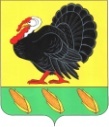 АДМИНИСТРАЦИИ ХОПЕРСКОГО СЕЛЬСКОГО ПОСЕЛЕНИЯТИХОРЕЦКОГО РАЙОНАот _________года                                                                                               № ___станица ХоперскаяОб отмене особого противопожарного режима на территории Хоперского сельского поселения Тихорецкого района В соответствии с Федеральными законами от 21 декабря 1994 года        № 69-ФЗ «О пожарной безопасности», Закона Краснодарского края от 31 марта 2000 года № 250-КЗ «О пожарной безопасности в Краснодарском крае», рекомендациями ОНД И ПР МЧС России по Тихорецкому району, комиссии по предупреждению ликвидации чрезвычайных ситуаций и обеспечению пожарной безопасности от 06 октября 2017 года № 7 «Об отмене на территории поселений муниципального образования Тихорецкий район особого противопожарного режима», в целях проведения месячника по наведению порядка на территории населенных пунктов муниципального образования Тихорецкий район п о с т а н о в л я ю:1.Отменить особый противопожарный режим на территории Хоперского сельского поселения Тихорецкого района Краснодарского края, установленный постановлением администрации Хоперского сельского поселения Тихорецкого района от 13 апреля 2017 года № 32 «О введении особого противопожарного режима на территории Хоперского сельского поселения Тихорецкого района в летний пожароопасный период».2.Признать утратившим силу постановление администрации Хоперского сельского поселения Тихорецкого района от 13 апреля 2017 года № 32             «О введении особого противопожарного режима на территории Хоперского сельского поселения Тихорецкого района в летний пожароопасный период». 3.Разместить настоящее постановление на официальном сайте администрации Хоперского сельского поселения Тихорецкого района в информационно-телекоммуникационной сети «Интернет».4.Контроль за исполнением настоящего постановления оставляю за собой.5.Постановление вступает в силу со дня его обнародования и распространяется на правоотношение с 06 октября 2017 года.И.о.главы Хоперского сельского поселения Тихорецкого района                                                       И.А.Афанасенко